АФИША МЕРОПРИЯТИЙКраснокамского ГО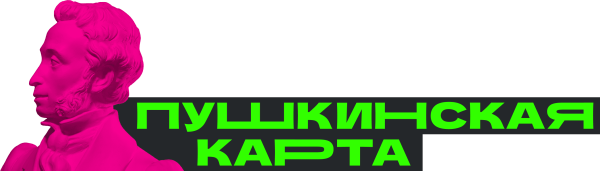 на 23.10.2023 - 29.10.2023 г.Дорогие друзья! Вашему вниманию Цель проекта «Пушкинская карта»  – активное привлечение детей и молодежи к изучению художественной культуры и искусства, мотивация к освоению ценностей отечественной, российской и мировой культуры, повышение культурного уровня подрастающего поколения. Эта программа была запущена в 2021 г. по инициативе Президента России.
Пушкинская карта – это специальная банковская карта для молодёжи в возрасте от 14 до 22 лет, которой можно расплачиваться только при покупке билетов на культурные мероприятия: спектакли, выставки, концерты, фестивали, концертные программы, творческие вечера, кинопоказы.

Всё про пушкинскую карту: как получить, как пользоваться, куда пойти 
https://пушкинскаякарта.рус/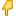 ДАТА, ВРЕМЯ, МЕСТОНАИМЕНОВАНИЕ МЕРОПРИЯТИЯДК ГОЗНАКА (ул. К. Либкнехта, 10):ДК ГОЗНАКА (ул. К. Либкнехта, 10):23.10.2023 г.29.10.2023с 11:00 до 23:05«Красная Кама»Показ сеансов в кинозале «Красная Кама»:   - «Иван Семенов: большой поход» 6+ ПК- «Повелитель ветра» 12+ ПК- «Смешарики снимают кино» 6+ ПК- «Вася не в себе» 16+ ПК- «Страсти по Матвею» 12+ ПК- «Императрийцы» 12 + ПК- «По шучьему веленью»  6+ ПКЦЕНТРАЛИЗОВАННАЯ БИБЛИОТЕЧНАЯ СИСТЕМА (ул. Орджоникидзе, д.4):ЦЕНТРАЛИЗОВАННАЯ БИБЛИОТЕЧНАЯ СИСТЕМА (ул. Орджоникидзе, д.4):Центральная детская библиотека им. П.П. Бажова ЦБС г. Краснокамска (ул. Шоссейная,4):Центральная детская библиотека им. П.П. Бажова ЦБС г. Краснокамска (ул. Шоссейная,4):29.10.202316:00Мастер – класс «Рисование по ткани» Городская библиотека-филиал №3 ЦБС г. Краснокамска (ул. Фрунзе, д. 3а):Городская библиотека-филиал №3 ЦБС г. Краснокамска (ул. Фрунзе, д. 3а):27.10.202316:00Мастер-класс «Роспись гипсовых фигурок»Майская сельская библиотека-филиал (п. Майский, пер. Зеленый, 2):Майская сельская библиотека-филиал (п. Майский, пер. Зеленый, 2):24.10.202316:00Мастер-класс «Лепим из глины»МБУК «КРАСНОКАМСКИЙ КРАЕВЕДЧЕСКИЙ МУЗЕЙ» (пр-т. Мира, 9):МБУК «КРАСНОКАМСКИЙ КРАЕВЕДЧЕСКИЙ МУЗЕЙ» (пр-т. Мира, 9):Посещение музея:  индивидуальные посещения, экскурсии – до 30 человек в группе.Посещение музея доступно по Пушкинской картепо следующим мероприятиям:Посещение музея:  индивидуальные посещения, экскурсии – до 30 человек в группе.Посещение музея доступно по Пушкинской картепо следующим мероприятиям:МБУК «Краснокамский краеведческий музей» (пр-т Мира, 9):МБУК «Краснокамский краеведческий музей» (пр-т Мира, 9):23.10.2023 - 29.10.2023Экспозиция «Коммунальная квартира»23.10.2023 - 29.10.2023Экспозиция «Краснокамск. Награды Победы»23.10.2023 - 29.10.2023Экологическая диорама «Лес и человек»23.10.2023 - 29.10.2023Экскурсия «Краснокамская Флоренция»23.10.2023 - 29.10.2023Экскурсия «Краснокамск-город солнца»Детский музей игрушки (ул. Свердлова, 10):Детский музей игрушки (ул. Свердлова, 10):23.10.2023 - 29.10.2023Экспозиция  "Игрушки из стружки"23.10.2023 - 29.10.2023Мастер-класс "Путешествие бумажного листа"Краснокамская картинная галерея имени И. И. Морозова (ул. К. Либкнехта, 6а):Краснокамская картинная галерея имени И. И. Морозова (ул. К. Либкнехта, 6а):23.10.2023 - 29.10.2023Выставка «Соцреализм: смысл, символы, судьбы»23.10.2023 - 29.10.2023Выставка «Мой Краснокамск»23.10.2023 - 29.10.2023Мастерская пейзажной живописи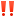 Полезная информация о программе "Пушкинская карта"